КОМИТЕТ ПО ДЕЛАМ СПОРТА И ФИЗИЧЕСКОЙ КУЛЬТУРЫ МИНИСТЕРСТВА 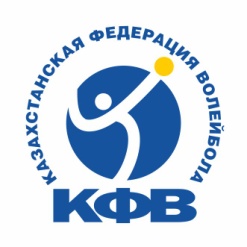 КУЛЬТУРЫ И СПОРТА РЕСПУБЛИКИ КАЗАХСТАННАЦИОНАЛЬНЫЙ ОЛИМПИЙСКИЙ КОМИТЕТКАЗАХСТАНСКАЯ ФЕДЕРАЦИЯ ВОЛЕЙБОЛА  1-й тур Чемпионата Республики Казахстан по пляжному волейболу среди ЮНОШЕЙ 2005-2006 г.р.1 Буревестник8 5 STORMZ4 Нурмахан3 Каспий-26 Ерасыл7 2 Капий-3